Задание по технологии 6 класс  на 28.04.2020  (мальчики)Тема урока: Проект «Рамка для фотографии», «Шкатулка»Дорогие ребята! Вам надо заполнить технологическую карту изготовления рамки для фотографии или шкатулки (на ваш выбор).Проявите творческую фантазию при создании эскиза изделия.Ответы прислать на Viber 89029607746, 8950497771 или ep04021970@mail.ru Образец выполнения технологической карты «Технологическая последовательность изготовления рамки»№Наименование операцииЭскизОборудование, инструменты1Разметить на заготовке форму рамки и перенести чертеж (орнамент)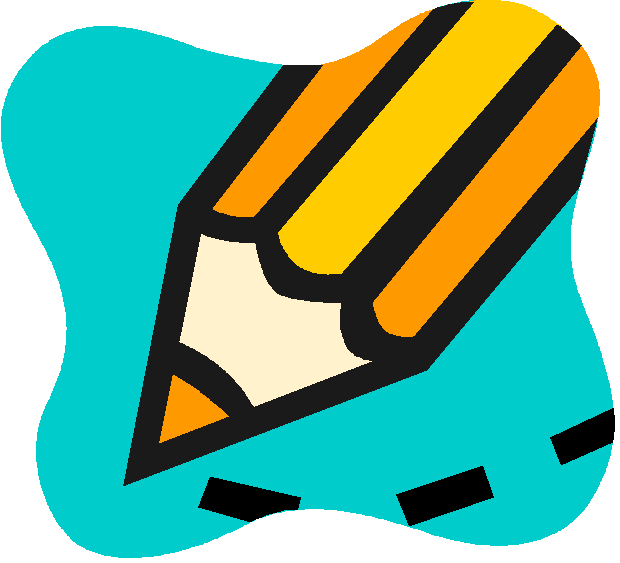 Верстак, карандаш, угольник, линейка2Выпилить контуры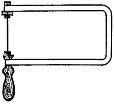 Ручной лобзик3Отшлифовать заготовку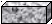 Шлифовальный брусок, шлиф шкурка4Наметить место для отверстия, с помощью которого рамка крепится на стенуКарандаш5Выполнить отверстиеСверлильный станок, сверло на6Выполнить покраску орнамента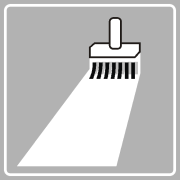 Гуашь, кисть7Покрыть рамку в необходимых местах морилкойМорилка, кисть8Покрыть рамку лакомКисть, лак9Провести контроль качества